____________________________________________________________________________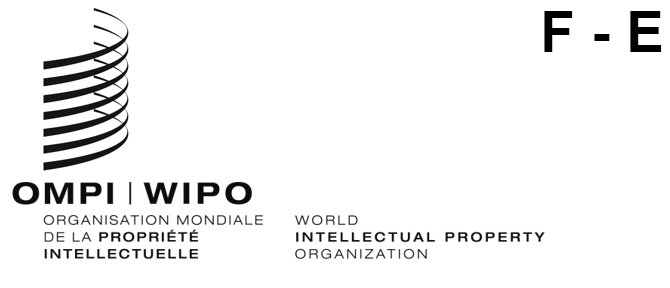 WIPO/GRTKF/IC/47/INF/1 PROV.ORIGINAL:  ENGLISHdate:  25 mai 2023/May 25, 2023Comité intergouvernemental de la propriété intellectuelle relative aux ressources génétiques, aux savoirs traditionnels et au folkloreQuarante-septième session
Genève, 5 – 9 juin 2023Intergovernmental Committee on Intellectual Property and Genetic Resources, Traditional Knowledge and FolkloreForty-Seventh Session
Geneva, June 5 to 9, 2023LISTE PROVISOIRE DES PARTICIPANTS/PROVISIONAL LIST OF PARTICIPANTS*établie par le Secrétariat/prepared by the SecretariatÉTATS/STATES(dans l’ordre alphabétique des noms français des États)(in the alphabetical order of the names in French of the States)AFRIQUE DU SUD/SOUTH AFRICAAnthony MIYENI (Mr.), Ambassador, Department of International Relations and Cooperation (DIRCO), Ministry of Foreign Affairs, Pretoriamiyenia@dirco.gov.za Meshendri PADAYACHY (Ms.), Deputy Director, Intellectual Property Law and Policy, Department of Trade, Industry and Competition (DTIC), Lynnwood RidgeModiba Isaac CHOSHANE (Mr.), Assistant Director, Multilateral Trade Relations, Department of International Relations and Cooperation (DIRCO), Ministry of Foreign Affairs, PretoriaVelaphi SKOSANA (Ms.), Senior Manager, Patents and Design Formalities, Patents and Design Department, Companies and Intellectual Property Commission (CIPC), Department of Trade, Industry, and Competition (DTIC), Pretoriavskosana@cipc.co.za Ketleetso MATLHAGA (Ms.), Senior Foreign Service Officer, Multilateral Trade Relations, Department of International Relations and Cooperation (DIRCO), Ministry of Foreign Affairs, Pretoriamatlhagak@dirco.gov.za Reginald RATSHITANGA (Mr.), Expert, Department of International Relations and Cooperation (DIRCO), Ministry of Foreign Affairs, Pretoriaratshitangat@dirco.gov.za ALGÉRIE/ALGERIASamir THAALBI (M.), directeur général, Office national des droits d'auteur et des droits voisins (ONDA), Ministère de la culture et des arts, Algers.thaalbi@onda.dz Lotfi BOUDJEDAR (M.), directeur des brevets, Direction des brevets, Institut national algérien de la propriété industrielle (INAPI), Ministère de l'industrie, Algerl.boudjedar@inapi.org Mohamed BAKIR (M.), premier secrétaire, Mission permanente, Genèvebakir@mission-algeria.ch ALLEMAGNE/GERMANYClaus MEDICUS (Mr.), Senior Patent Examiner, Head of Division, German Patent and Trade Mark Office (DPMA), Federal Ministry of Justice, Munichcmedicus@gmx.de Thomas J. REITINGER (Mr.), Senior Patent Examiner, Head of Group, German Patent and Trade Mark Office (DPMA), Federal Ministry of Justice, Munichthomas.reitinger@dpma.de Laura FRANK (Ms.), Legal Officer, Division for Patent Law, Federal Ministry of Justice, Berlinfrank-la@bmj.bund.de Jan TECHERT (Mr.), Counsellor, Permanent Mission, Genevawi-2-io@genf.auswaertiges-amt.de ARABIE SAOUDITE/SAUDI ARABIAMohammed ALMAHZARI (Mr.), Head, Patent Department, Saudi Authority for Intellectual Property (SAIP), Riyadhalmahzari@hotmail.com Dorra RAMADAN (Ms.), Legal Analyst, Intellectual Property Policy and Legislative Department, Saudi Authority for Intellectual Property (SAIP), Riyadhdramadan@saip.gov.sa Abrar ALRAYES (Ms.), Copyright Examiner, Copyright Department, Saudi Authority for Intellectual Property (SAIP), RiyadhMajed ALGHAMDI (Mr.), Patent Expert, Saudi Authority for Intellectual Property (SAIP), Riyadhmgghamdi@saip.gov.sa ARGENTINE/ARGENTINACarla MORETTI (Sra.), Directora Nacional de Relaciones Internacionales, Dirección de Relaciones Internacionales, Ministerio de Salud, Buenos AiresWalter Jorge Isidro WAISMAN (Sr.), Director Nacional, Dirección Nacional del Derecho de Autor (DNDA), Ministerio de Justicia y Derechos Humanos, Buenos Aireswwaisman25@gmail.com Mariana MARTÍNEZ (Sra.), Directora de Coordinación y Asuntos Internacionales en materia de Propiedad Intelectual, Dirección Nacional del Derecho de Autor (DNDA), Ministerio de Justicia y Derechos Humanos, Buenos Airesmmartinezdnda@gmail.comNadia Soledad SOCOLOFF (Sra.), Secretaria de Primera Clase, Dirección Nacional de Negociaciones Económicas Multilaterales, Ministerio de Relaciones Exteriores, Comercio Internacional y Culto, Buenos Airesndf@mrecic.gov.ar Mariana GIOVACHINI (Sra.), Asesora Legal, Dirección Nacional del Derecho de Autor (DNDA), Ministerio de Justicia y Derechos Humanos, Buenos Airesmgiovachinimj@gmail.com María Georgina GERDE (Sra.), Subcomisaria de Patentes, Administración Nacional de Patentes, Instituto Nacional de la Propiedad Industrial (INPI), Ministerio de Desarrollo Productivo, Buenos Airesggerde@inpi.gob.ar Betina Carla FABBIETTI (Sra.), Segunda Secretaria, Misión Permanente, Ginebrabetina.fabbietti@missionarg.ch AUTRICHE/AUSTRIAFridolin EGERER (Mr.), International Relations Officer, Strategy Department, Austrian Patent Office (APO), Viennafridolin.egerer@patentamt.at Sofie STELLER (Ms.), Intern, Austrian Patent Office (APO), ViennaBAHAMASKemie A. JONES (Mr.), Counsellor, Permanent Mission, Genevakjones@bahamasmission.ch BARBADE/BARBADOSMatthew Anthony WILSON (Mr.), Ambassador, Permanent Representative, Permanent Mission, Genevamwilson@foreign.gov.bb BHOUTAN/BHUTANTempa TSHERING (Mr.), Chief Intellectual Property Officer, Department of Media, Creative Industry and Intellectual Property, Ministry of Industry, Commerce and Employment, Thimphutempatshering@moea.gov.bt BOLIVIE (ÉTAT PLURINATIONAL DE)/BOLIVIA (PLURINATIONAL STATE OF)Maira Mariela MACDONAL ÁLVAREZ (Sra.), Embajadora, Representante Permanente, Misión Permanente, GinebraAndrés BARRERA (Sr.), Attaché, Misión Permanente ante la Organización Mundial del Comercio (OMC), GinebraBRÉSIL/BRAZILLuís PACHECO (Mr.), Coordinator, Coordination of Genetic Resources for Food and Agriculture, Ministry of Agriculture, Brasilialuis.pacheco@agro.gov.br Dayene PEIXOTO (Ms.), Coordinator for Multilateral Issues, Department of Trade Negotiations, Ministry of Development, Industry, Trade, and Services (MDIC), Brasiliadayene.peixoto@economia.gov.br Letícia PIANCASTELLI SIQUEIRA BRINA (Ms.), Coordinator, Environmental Analyst, Department for Genetic Heritage, Ministry of the Environment, Brasilialeticia.brina@mma.gov.brNatália SAMPAIO (Ms.), Coordinator, Secretariat of Copyright and Intellectual Rights, Ministry of Culture, BrasiliaFabrício SANTANA SANTOS (Mr.), Deputy Coordinator, Innovation Support for Agriculture Department, Ministry of Agriculture and Livestock, Brasiliafabricio.santos@agro.gov.br Alexandra GURGEL VALENTE DA COSTA (Ms.), Environmental Analyst, Office of International Affairs, Ministry of the Environment and Climate Change, Brasiliaalexandra.costa@mma.gov.br Simone RAMOS (Ms.), Agronomist, Innovation, Support for Agriculture Department, Ministry of Agriculture and Livestock, Brasiliasimoneyuri.ramos@agro.gov.br Victor GENU (Mr.), Intellectual Property Researcher, National Institute of Industrial Property (INPI), Ministry of Development, Industry, Trade and Services (MDIC), Rio de Janeirovgenu@inpi.gov.br Marcelo ARAUJO (Mr.), Technician, Secretariat of Copyright and Intellectual Rights, Ministry of Culture, BrasiliaMaximiliano DA C. HENRIQUES ARIENZO (Mr.), Counsellor, Permanent Mission to the World Trade Organization (WTO), Genevamaximiliano.arienzo@itamaraty.gov.br CAMBODGE/CAMBODIALAO Reasey (Mr.), Deputy Director, Department of Intellectual Property (DIP), Ministry of Commerce, Phnom Penhreasey_pp34@yahoo.com SUON Prasith (Mr.), Counsellor, Permanent Mission to the World Trade Organization (WTO), Genevaprasithsuon@gmail.com KONG Sokheng (Mr.), Commercial Attaché, Permanent Mission to the World Trade Organization (WTO), Genevakongsokheng.moc@gmail.com CAMEROUN/CAMEROONFranklin PONKA SEUKAM (M.), cadre, Direction des nations unies et de la coopération décentralisée, Ministère des relations extérieures, Yaoundéfrank_ponka@yahoo.fr CANADASamuel GENEROUX (Mr.), Senior Policy Advisor, International Trade Negotiations, Department of Canadian Heritage, Ottawasamuel.generoux@pch.gc.ca Bruce RICHARDSON (Mr.), Senior Project Leader, Marketplace Framework Policy Branch, Innovation, Science and Economic Development (ISED), Ottawabruce.richardson@ised-isde.gc.ca Kelsea GILLESPIE (Ms.), Trade Policy Officer, Trade Policy, Intellectual Property Department, Global Affairs Canada, Ottawakelsea.gillespie@international.gc.ca Allana HAIST (Ms.), Articling Student, Copyright and Trademark Directorate, Innovation, Science and Economic Development (ISED), OttawaCHILI/CHILESebastián MOLINA (Sr.), Jefe, División de Propiedad Intelectual, Subsecretaría de Relaciones Económicas Internacionales, Santiagosmolina@subrei.gob.cl CHINE/CHINALI Weiwei (Ms.), Minister Counsellor, Permanent Mission, Geneva384867857@qq.comYANG Zhilun (Mr.), Minister Counsellor, Permanent Mission, Genevaluckpatrick@126.com ZHAO Xiuling (Ms.), Deputy Director General, Copyright Department, National Copyright Administration of China (NCAC), Beijingncacchina@163.com XIANG Feifan (Ms.), Deputy Director, General Affairs Office, Copyright Department, National Copyright Administration of China (NCAC), Beijingfifianxiang@live.cn ZHONG Yan (Mr.), Deputy Director, Division I, International Cooperation Department, China National Intellectual Property Administration (CNIPA), Beijingzhongyan@cnipa.gov.cn HU Ping (Ms.), Director, International Affairs Division, Copyright Department, National Copyright Administration of China (NCAC), Beijinghuping12@163.comHU Anqi (Ms.), Director, Treaty and Law Department, China National Intellectual Property Administration (CNIPA), Beijinghuanqi@cnipa.gov.cn XIA Tao (Mr.), Director, Treaty and Law Department, China National Intellectual Property Administration (CNIPA), Beijingxiatao@cnipa.gov.cnZHANG Qian (Ms.), Program Officer, International Cooperation Department, China National Intellectual Property Administration (CNIPA), Beijingzhangqian_12@cnipa.gov.cn CHEN Fuxin (Ms.), Principal Staff Member, Treaty and Law Department, China National Intellectual Property Administration (CNIPA), Beijingchenfuxin@cnipa.gov.cn HE Xiang (Mr.), Third Secretary, Permanent Mission, Genevahexiang0818@163.comXU Yingjie (Ms.), Third Secretary, Permanent Mission, Genevasd-xyj@163.com YAN Meichen (Ms.), Staff, Permanent Mission, Genevayanmeichen559@gmail.com COLOMBIE/COLOMBIAOlga Lucia LOZANO FERRO (Sra.), Ministra Consejera, Misión Permanente, Ginebraolga.lozanof@cancilleria.gov.coEdna Marcela RAMÍREZ (Sra.), Directora de Nuevas Creaciones, Superintendencia de Industria y Comercio (SIC), Ministerio de Industria Comercio y Turismo, Bogotáemramirez@sic.gov.co John Fabian CARABALI ZORNOSA (Sr.), Tercer Secretario, Dirección de Asuntos Económicos, Sociales y Ambientales, Ministerio de Relaciones Exteriores, Bogotájohn.carabali@cancilleria.gov.co Consuelo LEGUIZAMON (Sra.), Profesional Universitario, Superintendencia de Industria y Comercio (SIC), Ministerio de Industria Comercio y Turismo, Bogotácleguizamon@sic.gov.co ÉGYPTE/EGYPTHassan BADRAWY (Mr.), Legal Advisor, Court of Cassation, Cairoh_b49@hotmail.com Mohamed Adel Mohamed HASSANIN (Mr.), First Secretary, Permanent Mission, Genevama.adel@hotmail.com EL SALVADOROscar Rodrigo CEBALLOS VELADO (Sr.), Encargado de Logística y Proyectos, Despacho Ministerial, Ministerio de Cultura, San Salvadoroceballos@cultura.gob.sv Melvy Elizabeth CORTÉZ VANEGAS (Sra.), Jefa de Asesores, Dirección del Registro de la Propiedad Intelectual, Centro Nacional de Registros (CNR), San Salvadormcortez@cnr.gob.sv ÉQUATEUR/ECUADORPaulina del Consuelo MOSQUERA HIDALGO (Sra.), Directora, Nacional de Obtenciones Vegetales, Dirección Nacional de Obtenciones Vegetales, Servicio Nacional de Derechos Intelectuales (SENADI), Quitopcmosquera@senadi.gob.ec Fernando Bayardo NOGALES SORNOZA (Sr.), Experto en Conocimientos Tradicionales, Dirección Nacional de Obtenciones Vegetales, Servicio Nacional de Derechos Intelectuales (SENADI), Quitofnogales@senadi.gob.ec ESPAGNE/SPAINMaría Covadonga PERLADO DIEZ (Sra.), Jefa de Área de Coordinación Jurídica, Oficina Española de Patentes y Marcas (OEPM), Ministerio de Industria, Comercio y Turismo, Madridcovadonga.perlado@oepm.es Cecilia MAGRO MAÑAS (Sra.), Jefa de Área, Subdirección General de Propiedad Intelectual, Ministerio de Cultura y Deporte, MadridNatalia GONZÁLEZ-ALBERTRO RODRÍGUEZ (Sra.), Asesora Vocal, Dirección General de Industrias Culturales, Propiedad Intelectual y Cooperación, Ministerio de Cultura y Deporte, Madridnatalia.gonzalez@cultura.gob.es Inmaculada GALÍNDEZ LABRADOR (Sra.), Examinadora de Patentes, Oficina Española de Patentes y Marcas (OEPM), Ministerio de Industria, Comercio y Turismo, Madridinmaculada.galindez@oepm.esJavier SORIA QUINTANA (Sr.), Consejero, Misión Permanente, Ginebrajavier.soria@maec.es Rosa ORIENT QUILIS (Sra.), Oficial, Misión Permanente, Ginebrarosa.orient@maec.es ESTONIE/ESTONIACady RIVERA (Ms.), Head, Intellectual Property Law Department, The Estonian Patent office, Tallinncadykaisa.rivera@epa.ee ÉTATS-UNIS D'AMÉRIQUE/UNITED STATES OF AMERICADominic KEATING (Mr.), Director, Intellectual Property Attaché Program, Office of Policy and International Affairs, United States Patent and Trademark Office (USPTO), United States Department of Commerce, Alexandriadominic.keating@uspto.gov Michael SHAPIRO (Mr.), Senior Counsel, United States Patent and Trademark Office (USPTO), United States Department of Commerce, Alexandriamichael.shapiro@uspto.gov Chris WESTON (Mr.), Senior Counsel, Office of Policy and International Affairs, United States Copyright Office, Washington, D.C.cwes@copyright.gov Shaun DESCHENE (Ms.), Director of Native American Affairs and Economic Development, Department of Commerce, Washington, D.C.sdeschene@doc.gov Yasmine FULENA (Ms.), IP Advisor, Permanent Mission, GenevaMarina LAMM (Ms.), Intellectual Property Attaché, Permanent Mission, GenevaFÉDÉRATION DE RUSSIE/RUSSIAN FEDERATIONEvgeniia KOROBENKOVA (Ms.), Adviser, Multilateral Cooperation Division, International Cooperation Department, Federal Service for Intellectual Property (ROSPATENT), Moscowekorobenkova@rospatent.gov.ru Ekaterina PAVLOVA (Ms.), Leading Specialist, Multilateral Cooperation Division, International Cooperation Department, Federal Service for Intellectual Property (ROSPATENT), Moscowekaterina.pavlova@rospatent.gov.ru Larisa SIMONOVA (Ms.), Researcher, Multilateral Cooperation Division, International Cooperation Department, Federal Service for Intellectual Property (ROSPATENT), Moscowlsimonova@rospatent.gov.ru Anastasiia TOROPOVA (Ms.), Third secretary, Permanent Mission, GenevaFIDJI/FIJISofeena KHAN (Ms.), Acting Director, Office of the Attorney-General, Attorney-General's Chambers, Ministry of Justice, Suvasophina.ali@ag.gov.fj Maria COBONA (Ms.), Senior Legal Officer, Legal Drafting, Office of the Attorney-General, Attorney-General’s Chambers, Ministry of Justice, Suvamaria.cobona@ag.gov.fj Melaia TIKOITOGA (Ms.), Policy Officer, Development Service Division, Ministry of iTaukei Affairs, Suvamelaia.tikoitoga@itaukeiaffairs.gov.fj FINLANDE/FINLANDAnna VUOPALA (Ms.), Senior Ministerial Adviser, Copyright Department, Ministry of Education and Culture, Helsinkianna.vuopala@gov.fi Jukka LIEDES (Mr.), Special Adviser to the Government, Ministry of Education and Culture, Helsinkijukka@liedes.fi Stiina LÖYTÖMÄKI (Ms.), Expert, Innovation Department, Ministry of Economic Affairs and Employment, Helsinkistiina.loytomaki@gov.fi FRANCEAlice GUERINOT (Mme), rédactrice propriété intellectuelle, Direction de la diplomatie économique, Ministère de l'Europe et des affaires étrangères, Parisalice.guerinot@diplomatie.gouv.fr Célia BENABOU (Mme), chargée de missions juridiques et internationales, Pôle international, Institut national de la propriété industrielle (INPI), Courbevoiecbenabou@inpi.fr Josette HERESON (Mme), conseillère politique, Mission permanente, Genèvejosette.hereson@diplomatie.gouv.fr GAMBIE (LA)/GAMBIA (THE)Abdoulie COLLEY (Mr.), Registrar General, Registrar General’s Department , Ministry of Justice, Banjulcolleyabdoulie@yahoo.com GRÈCE/GREECEMyrto LAMBROU MAURER (Ms.), Head, Department of International Affairs, Hellenic Industrial Property Organization (OBI), AthensKonstantina LYDAKI (Ms.), Attorney, Department of International Affairs, Hellenic Industrial Property Organization (OBI), AthensGUATEMALAFlor de María GARCÍA DÍAZ (Sra.), Consejera, Misión Permanente ante la Organización Mundial del Comercio (OMC), Ginebraflor.garcia@wtoguatemala.ch HONGRIE/HUNGARYPeter MUNKACSI (Mr.), Senior Adviser, Department for Competition, Intellectual Property, Ministry of Justice, Budapestpeter.munkacsi@im.gov.hu Eszter KOVÁCS (Ms.), Legal Officer, Industrial Property Law Section, Hungarian Intellectual Property Office (HIPO), Budapesteszter.kovacs@hipo.gov.hu Kinga Patricia UDVARDY-MARTON (Ms.), Legal Advisor, Industrial Property Law Section, Hungarian Intellectual Property Office (HIPO), Budapestkinga.udvardy@hipo.gov.hu ÎLES MARSHALL/MARSHALL ISLANDSSamuel K. Jr. LANWI (Mr.), Deputy Permanent Representative, Permanent Mission, Genevaskljr@rmiembassygeneva.org Guillaume Yves Marie CHARRON (Mr.), Counsellor, Permanent Mission, Genevaguillaume.charron@independentdiplomat.org INDE/INDIARajesh SHARMA (Mr.), Counsellor, Permanent Mission, GenevaAnuapm ANUPAM (Mr.), Professor, National Institute of Ayurveda, Ministry of Ayush, Jaipur, Rajsthandras2008@gmail.com Sumeet GOEL (Mr.), Research Officer, Ayush Department, Ministry of Ayush, New Delhisumeetgoel@ccras.nic.in INDONÉSIE/INDONESIAYasmon YASMON (Mr.), Director for Patents, Layout Designs of Integrated Circuits, and Trade Secrets, Directorate General of Intellectual Property (DGIP), Ministry of Law and Human Rights, Jakartaudayasmon@gmail.com Jeremia Budhi PRATAMA (Mr.), Second Secretary, Directorate of Trade, Industry, Commodities, and Intellectual Property, Ministry of Foreign Affairs, JakartaLaina Sumarlina SITOHANG (Ms.), Sub-Coordinator for Inventory of Communal Intellectual Property and Library, Directorate General of Intellectual Property (DGIP), Ministry of Law and Human Rights, Jakartasitohanglaina@gmail.comYanuar Riansyah EFFENDI (Mr.), Analyst, Directorate General of Intellectual Property (DGIP), Ministry of Law and Human Rights, Jakartayanuariansyah68@gmail.com Otto Rakhim GANI (Mr.), Counsellor, Permanent Mission, Genevaotto.gani@mission-indonesia.org IRAN (RÉPUBLIQUE ISLAMIQUE D')/IRAN (ISLAMIC REPUBLIC OF)Mohammad Sadegh AZMANDIAN (Mr.), Director General, Office for the Protection of Industrial Property, Industrial Property and Copyright Department, Ministry of Justice, Tehransadeghazmandian@gmail.com Seyed Mojtaba GHORASHI (Mr.), Legal Expert, Intellectual Property Department, Ministry of Justice, Tehranghorashi88@gmail.com Shima POURMOHAMADI (Ms.), Expert and Advisor, Intellectual Property Deputy, Ministry of Justice, Tehransh.poormohamadi@yahoo.com IRLANDE/IRELANDJill COLQUHOUN (Ms.), Head of Trade Marks, Designs and Enforcement Policy, Intellectual Property Unit, Department of Enterprise, Trade and Employment, Dublinjill.colquhoun@enterprise.gov.ie ISRAËL/ISRAELMeirav EILON SHAHAR (Ms.), Ambassador, Permanent Representative, Permanent Mission, Genevamission-israel@geneva.mfa.gov.il Marco PANGALLO (Mr.), Adviser, Permanent Mission, Genevaproject-coordinator@geneva.mfa.gov.il ITALIE/ITALYVittorio RAGONESI (Mr.), Expert, Copyright Department, Ministry of Culture, Romevragonesi@libero.it JAMAÏQUE/JAMAICALilyclaire BELLAMY (Ms.), Executive Director, Jamaica Intellectual Property Office (JIPO), Ministry of Industry, Investment and Commerce, KingstonShantal ENGLISH (Ms.), Deputy Director, Legal Counsel, Legal and Corporate Relations Branch, Jamaica Intellectual Property Office (JIPO), Ministry of Industry, Investment and Commerce, Kingstonshantal.english@jipo.gov.jm JAPON/JAPANFUJITA Kazuhide (Mr.), Director for International Intellectual Property Policy Planning, International Policy Division, Japan Patent Office (JPO), Ministry of Economy, Trade and Industry (METI), Tokyofujita-kazuhide@jpo.go.jp KOBAYASHI Miho (Ms.), Director, Office for International Copyrights, Copyright Division, Agency for Cultural Affairs, TokyoSUZUKI Takafumi (Mr.), Deputy Director, Intellectual Property Affairs Division, Ministry of Foreign Affairs, TokyoKUKUU Atsushi (Mr.), Deputy Director, International Policy Division, Japan Patent Office (JPO), Ministry of Economy, Trade and Industry (METI), Tokyokuku-atsushi@jpo.go.jp ONO Takashi (Mr.), Assistant Director, International Policy Division, Japan Patent Office (JPO), Ministry of Economy, Trade and Industry (METI), Tokyoono-takashi@jpo.go.jpHASEGAWA Shinichi (Mr.), Senior Specialist for International Copyrights, Office for International Copyright, Copyright Division, Agency for Cultural Affairs, TokyoTAJIMA Hiroki (Mr.), First Secretary, Permanent Mission, GenevaYASUI Takuya (Mr.), First Secretary, Permanent Mission, GenevaJORDANIE/JORDANNedal IbrahimAL AHMAD (Mr.), Director General, Department of the National Library, Ministry of Culture, Ammandirector.g@nl.gov.jo Anas QOLAGHASI (Mr.), Strategic Consultant, Management Department, Ministry of Culture, Ammananas.qolaghasi@culture.gov.jo Ghadeer Hmeidi Moh’d ELFAYEZ (Ms.), Advisor, Permanent Mission, Genevagelfayez@jordanmission.ch KAZAKHSTANGulnara KAKEN (Ms.), Deputy Director, Department of Intellectual Property Rights, Ministry of Justice of the Republic of Kazakhstan, Astanag.kaken@adilet.gov.kz Altynay BATYRBEKOVA (Ms.), Head, Department of Invention, Utility Model and Selection Achievement, National Institute of Intellectual Property, Ministry of Justice of the Republic of Kazakhstan, Astanaa.batyrbekova@kazpatent.kz KENYACatherine Bunyassi KAHURIA (Ms.), Chief State Counsel, International Law Division, State Law Office and Department of Justice, Nairobibckahuria@gmail.com KIRGHIZISTAN/KYRGYZSTANCholpon IZMAILOVA (Ms.), Leading Specialist, Trademark Examination Division, State Agency of Intellectual Property and Innovation under the Cabinet of Ministers of the Kyrgyz Republic (Kyrgyzpatent), Bishkekinter@patent.kg KOWEÏT/KUWAITAbdulaziz TAQI (Mr.), Commercial Attaché, Permanent Mission, Genevakw-wto@kuwaitmission.ch LITUANIE/LITHUANIAŽivilė PLYČIURAITYTĖ-PLYČIŪTĖ (Ms.), Adviser, Media and Copyright Policy Group, Ministry of Culture, Vilniuszivile.plyciute@lrkm.lt Rasa SVETIKAITÉ (Ms.), Attaché, Permanent Mission, Genevarasa.svetikaite@urm.lt MACÉDOINE DU NORD/NORTH MACEDONIANatasha ZDRAVKOVSKA KOLOVSKA (Ms.), Head, Department for General Affairs, State Office of Industrial Property (SOIP), Skopjenatasa.zdravkovska@ippo.gov.mk Ljuljzime DEMIRI (Ms.), Adviser, Department for Trademarks, State Office of Industrial Property (SOIP), Skopjeljuljzime.ibraimi@ippo.gov.mk MALAISIE/MALAYSIAMuhammad HANIF DERUS (Mr.), Counsellor, Permanent Mission, Geneva mdhanif@kln.gov.my Razhuan HUSSIN (Mr.), Senior Director, Patent Science and Traditional Knowledge Division, Intellectual Property Corporation of Malaysia (MyIPO), Selangorrazhuan@myipo.gov.my Haswani MOHD NOR (Ms.), Patent Examiner, Patent Science and Traditional Knowledge Division, Intellectual Property Corporation of Malaysia (MyIPO), Kuala Lumpurhaswani@myipo.gov.my Mohd Sukri MOHD NOR (Mr.), Patent Examiner, Intellectual Property Corporation of Malaysia (MyIPO), Petaling Jayasukri@myipo.gov.my Siti Hasniza MOHDIN (Ms.), Senior Patent Examiner, Patent Science and Traditional Knowledge Division, Intellectual Property Corporation of Malaysia (MyIPO), Selangorhasniza@myipo.gov.my MAROC/MOROCCOBrahim GHERRAS (M.), chef du Service cinéma et droits d'auteurs, Département de la communication, Ministère de la jeunesse, de la culture et de la communication, Rabatb.gherras@mincom.gov.ma Naima SAMRI (Mme), cheffe de Département des affaires juridiques, Département de communication, Bureau marocain du droit d'auteur (BMDA), RabatMAURICE/MAURITIUSPouspowtee TULSI (Ms.), Senior Culture Officer, Culture Unit, Ministry of Arts and Cultural Heritage, Port Louisptulsi@govmu.org Ambreen ROJEE (Ms.), Culture Officer, Culture Unit, Ministry of Arts and Cultural Heritage, Port Louisarojee@govmu.org MEXIQUE/MEXICOMaría del Pilar ESCOBAR BAUTISTA (Sra.), Consejera, Misión Permanente, GinebraDiana HEREDIA GARCÍA (Sra.), Directora Divisional de Relaciones Internacionales, Dirección Divisional de Relaciones Internacionales, Instituto Mexicano de la Propiedad Industrial (IMPI), Ciudad de MéxicoErica Lissette HAGMAN AGUILAR (Sra.), Directora de Políticas y Normativa, Secretaría Ejecutiva de la Comisión Intersecretarial de Bioseguridad y Organismos Genéticamente Modificados, Consejo Nacional de Ciencia y Tecnología, Ciudad de Méxicoerica.hagman@conacyt.mx Emelia HERNÁNDEZ PRIEGO (Sra.), Subdirectora Divisional de Examen de Fondo de Patentes Áreas Biotecnológica, Farmacéutica y Química, Dirección Divisional de Patentes, Instituto Mexicano de la Propiedad Industrial (IMPI), Ciudad de MéxicoEunice HERRERA CUADRA (Sra.), Subdirectora Divisional de Negociaciones y Legislación Internacional, Dirección Divisional de Relaciones Internacionales, Instituto Mexicano de la Propiedad Industrial (IMPI), Ciudad de MéxicoJazmín NIETO RUÍZ (Sra.), Subdirectora de Infracciones, Instituto Nacional del Derecho de Autor (INDAUTOR), Ministerio de Cultura, Ciudad de Méxicojazmin.nieto@cultura.gob.mx María Gabriela CABRERA VALLADARES (Sra.), Coordinadora Departamental de Examen de Fondo Área Biotecnológica, Dirección Divisional de Patentes, Instituto Mexicano de la Propiedad Industrial (IMPI), Ciudad de MéxicoJosé de Jesús HERNÁNDEZ ESTRADA (Sr.), Especialista en Propiedad Industrial, Dirección Divisional de Relaciones Internacionales, Instituto Mexicano de la Propiedad Industrial (IMPI), Ciudad de MéxicoEréndira CRUZVILLEGAS FUENTES (Sra.), Titular, Unidad de Asuntos Jurídicos, Secretaría de Cultura, Ciudad de Méxicoecruzvillegas@cultura.gob.mx Leonardo David LIMA VALDÉS (Sr.), Promotor de Tecnología, Secretaría Ejecutiva de la Comisión Intersecretarial de Bioseguridad y Organismos Genéticamente Modificados (CIBIOGEM), Consejo Nacional de Ciencia y Tecnología, Ciudad de Méxicoleonardo.lima@conacyt.mx MONTÉNÉGRO/MONTENEGROSnežana DŽUVEROVIĆ (Ms.), Senior Adviser, Directorate for Internal Market and Competition, Department for Legislation and International Cooperation in the Area of Intellectual Property, Ministry of Economic Development and Tourism, Podgoricasnezana.dzuverovic@mek.gov.me NAMIBIE/NAMIBIAVivienne KATJIUONGUA (Ms.), Chief Executive Officer, Business and Intellectual Property Authority (BIPA), Ministry of Industrialization and Trade (MIT), Windhoekvivienne@bipa.na Ainna Vilengi KAUNDU (Ms.), Executive, Intellectual Property Services, Business and Intellectual Property Authority (BIPA), Ministry of Industrialization and Trade (MIT), Windhoekkaundu@bipa.na Lynnox Nandu MWIYA (Mr.), Commercial Counsellor, Permanent Mission to the World Trade Organization (WTO), Genevalmwiya@namibiatradeoffice.ch NAURUPatricia GRUNDLER (Ms.), Government Lawyer, Civil Litigation and Intellectual Property, Department of Justice and Border Control, Yaren Districtpatricia.grundler@gmail.com Joanie Ro-Lyn HARTMAN (Ms.), First Secretary, Permanent Mission, GenevaNIGERLasse DIDIER SEWA (M.), conseiller, Mission permanente, GenèveNIGÉRIA/NIGERIAAkindeji Adenipo AREMU (Mr.), First Secretary, Permanent Mission, Genevaa.aremu@nigerian-mission.ch NOUVELLE-ZÉLANDE/NEW ZEALANDTeressa CHO (Ms.), Senior Advisor, Te Puni Kōkiri, Ministry of Māori Development, WellingtonGeorgia KANE (Ms.), Policy Advisor, Corporate Governance and Intellectual Property Policy, Small Business, Commerce and Consumer Policy Branch, Ministry of Business, Innovation and Employment, Aucklandgeorgia.kane@mbie.govt.nz Angela PIRIKA (Ms.), Kaiārahi Pae Tawhiti, Strategic Lead, Te Pae Tawhiti, Ministry of Māori Development, Wellingtonangela.cathro@tpk.govt.nz OUGANDA/UGANDAHenry Kafunjo TWINOMUJUNI (Mr.), Traditional Knowledge Coordinator, Uganda Registration Services Bureau (URSB), Ministry of Justice and Constitutional Affairs, Kampalakafunjo@ursb.go.ug PANAMAJohana MÉNDEZ (Sra.), Segunda Secretaria, Misión Permanente ante la Organización Mundial del Comercio (OMC), Ginebrajmendez@panama-omc.ch PAYS-BAS/NETHERLANDSSaskia JURNA (Ms.), Senior Policy Officer, Intellectual Property Department, Ministry of Economic Affairs and Climate Policy, Den HaagPÉROU/PERUManuel CASTRO CALDERÓN (Sr.), Director de Patentes, Dirección de Invenciones y Nuevas Tecnologías, Instituto Nacional de Defensa de la Competencia y de la Protección de la Propiedad Intelectual (INDECOPI), Limamcastro@indecopi.gob.pe Liliana PALOMINO DELGADO (Sra.), Subdirectora, Dirección de Invenciones y Nuevas Tecnologías, Instituto Nacional de Defensa de la Competencia y de la Protección de la Propiedad Intelectual (INDECOPI), Limalpalomino@indecopi.gob.pe Sara QUINTEROS (Sra.), Ejecutiva 1, Dirección de Invenciones y Nuevas Tecnologías, Instituto Nacional de Defensa de la Competencia y de la Protección de la Propiedad Intelectual (INDECOPI), Limasquinteros@indecopi.gob.pe PHILIPPINESFelipe F.CARIÑO III (Mr.), Minister, Permanent Mission, GenevaAnn EDILLON (Ms.), Director, Bureau of Patents, Intellectual Property Office of the Philippines (IPOPHL), Taguig Cityann.edillon@ipophil.gov.ph Fatima MAMANGON (Ms.), Attorney IV, Bureau of Patents, Intellectual Property Office of the Philippines (IPOPHL), Taguig Cityfatima.mamangon@ipophil.gov.phSherwin LAGONOY (Mr.), Intellectual Property Rights Specialist II, Bureau of Patents, Intellectual Property Office of the Philippines (IPOPHL), Taguig Citysherwin.lagonoy@ipophil.gov.ph Rosa FERNANDEZ (Ms.), Intellectual Property Rights, Specialist III, Division Chief, Bureau of Patents, Intellectual Property Office of the Philippines (IPOPHL), Taguig Cityrosa.fernandez@ipophil.gov.ph Fatima MAMANGON (Ms.), Intellectual Property Rights Specialist III, Bureau of Patents, Intellectual Property Office of the Philippines (IPOPHL), Taguig Cityfatima.mamangon@ipophil.gov.ph POLOGNE/POLANDEwa WASZKOWSKA (Ms.), Examiner, Department of Biotechnology and Chemistry, Patent Office of the Republic of Poland, Warsawewa.waszkowska@uprp.gov.pl QATARAhmed AL-SULAITI (Mr.), Director, Permanent Mission to the World Trade Organization (WTO), Genevaaealsulaiti@moci.gov.qa Kassem FAKHROO (Mr.), Attaché Commercial, Permanent Mission to the World Trade Organization (WTO), Genevakfakhroo@moci.gov.qa Anas FOURKA (Mr.), Researcher, Permanent Mission to the World Trade Organization (WTO), Genevaafourka@moci.gov.qa RÉPUBLIQUE DE CORÉE/REPUBLIC OF KOREAHUH Wonseok (Mr.), Deputy Director, Trade and Cooperation Division, Korean Intellectual Property Office (KIPO), Daejeonwshuh1977@korea.kr CHOI Hyeyoon (Ms.), Deputy Director, Copyright Bureau, Ministry of Culture, Sports and Tourism, Sejonghychoi77@korea.krKIM Jiyoon (Ms.), Deputy Director, Trade and Cooperation Division, Korean Intellectual Property Office (KIPO), Daejeonjykim22@korea.kr JANG Minki (Mr.), Senior Researcher, International Trade Cooperation Team, Korea Copyright Commission (KCC), Jinju-SiJIN Hyeon Seop (Mr.), Senior Researcher, Judicial Policy Research Institute, Seoulgongsupi@hanmail.net KIM Sojeong (Ms.), Policy Specialist, Copyright Bureau, Cultural Trade and Cooperation Division, Ministry of Culture, Sports and Tourism, Sejongbamso1020@korea.kr LEE Jinyong (Mr.), Intellectual Property Attaché, Permanent Mission, GenevaRÉPUBLIQUE DE MOLDOVA/REPUBLIC OF MOLDOVATatiana CERNEI (Ms.), Superior Specialist, International Relations and European Integration Division, State Agency on Intellectual Property (AGEPI), Chisinautatiana.cernei@agepi.gov.md RÉPUBLIQUE DÉMOCRATIQUE DU CONGO/DEMOCRATIC REPUBLIC OF THE CONGONtinu MFUMU DIFIMA (M.), président, Conseil supérieur de l'autorité traditionnelle et coutumière, Ministère d'affaires coutumières, Kinshasamfumudifima@gmail.com RÉPUBLIQUE DOMINICAINE/DOMINICAN REPUBLICIvonne Nicole JACOBO TRIGO (Sra.), Consejera, Misión Permanente, GinebraRÉPUBLIQUE POPULAIRE DÉMOCRATIQUE DE CORÉE/DEMOCRATIC PEOPLE'S REPUBLIC OF KOREAJONG Myong Hak (Mr.), Counsellor, Permanent Mission, GenevaRÉPUBLIQUE TCHÈQUE/CZECH REPUBLICLucie ZAMYKALOVA (Ms.), Head, International Affairs Unit, International and Legal Affairs Department, Industrial Property Office of the Czech Republic, PraguePavlína NAVRÁTILOVÁ (Ms.), Lawyer, Copyright Department, Ministry of Culture, Praguepavlina.navratilova@mkcr.cz Petr FIALA (Mr.), Third Secretary, Permanent Mission, GenevaROUMANIE/ROMANIACatalin NITU (Mr.), Director, Legal Affairs Department, Romanian State Office for Inventions and Trademarks (OSIM), Bucharestcatalin.nitu@osim.gov.ro ROYAUME-UNI/UNITED KINGDOMNeil COLLETT (Mr.), Head, International and Trade Copyright, Rights Policy and Enforcement Department, Intellectual Property Office (IPO), NewportJacintha BAILEY (Ms.), Senior Policy Advisor, International and Trade Copyright, Rights Policy and Enforcement, Intellectual Property Office (IPO), LondonPhilip MOUNTJOY (Mr.), Senior Policy Advisor, International Directorate, Intellectual Property Office (IPO), Newportphilip.mountjoy@ipo.gov.ukDiana PASSINKE (Ms.), Senior Policy Advisor, Intellectual Property Office (IPO), Londondiana.passinke@ipo.gov.uk Beverly PERRY (Ms.), Senior Policy Advisor, International Directorate, Intellectual Property Office (IPO), Newportbeverly.perry@ipo.gov.uk Molly PUGH (Ms.), Policy Advisor, International Policy Directorate, Intellectual Property Office (IPO), Newportmolly.pugh@ipo.gov.uk SAMOALonnie Elizabeth TUATAGALOA (Ms.), First Secretary, Permanent Mission, Genevalonnie.tuatagaloa@mfat.gov.ws SINGAPOUR/SINGAPOREShaun NG (Mr.), Assistant Director, Intellectual Property Policy Division, Ministry of Law, Singaporeshaun_ng@mlaw.gov.sgTrina HA (Ms.), Chief Legal Counsel, Legal Department, Intellectual Property Office of Singapore (IPOS), Singaporetrina_ha@ipos.gov.sg Joo Lin TEH (Mr.), Senior Legal Counsel, Legal Department, Intellectual Property Office of Singapore (IPOS), Singaporeteh_joo_lin@ipos.gov.sg Jacqueline GWEE (Ms.), Legal Counsel, Legal Department, Intellectual Property Office of Singapore (IPOS), Singaporejacqueline_gwee@ipos.gov.sg Kathleen PEH (Ms.), Manager, International Engagement, Intellectual Property Office of Singapore (IPOS), SingaporeBenjamin TAN (Mr.), Counsellor, Permanent Mission to the World Trade Organization (WTO), GenevaSLOVAQUIE/SLOVAKIAJakub SLOVÁK (Mr.), Acting Director, Copyright Unit, Department of Creative Industry, Ministry of Culture, BratislavaSLOVÉNIE/SLOVENIATanja SARIĆ (Ms.), Legal Counsellor, Slovenian Intellectual Property Office (SIPO), Ministry of Economic Development and Technology, Ljubljanatanja.saric@uil-sipo.si SOUDAN/SUDANManahil ABUBKR (Ms.), Adviser, Registrar General of Intellectual Property Administration, Ministry of Justice, Khartoummanahilelamin@yahoo.com Nafisa Hussein Awad HUSSEIN (Ms.), Third Secretary, Permanent Mission, Genevanafisa@sudanmission.ch SUÈDE/SWEDENJohan AXHAMN (Mr.), Special Government Adviser, Division for Intellectual Property and Transport Law, Ministry of Justice, StockholmJohanna PRICE (Ms.), Legal Adviser Delegate, Division for Intellectual Property and Transport Law, Ministry of Justice, Stockholmjohanna.price@gov.se Sanam MAKIPOUR (Ms.), Delegate, Division for Intellectual Property Law and Transport Law, Ministry of Justice, StockholmSUISSE/SWITZERLANDMartin GIRSBERGER (M.), chef, Développement durable et coopération internationale, Division droit et affaires internationales, Institut fédéral de la propriété intellectuelle (IPI), BerneMarco D'ALESSANDRO (M.), conseiller politique principal, Division droit et affaires internationales, Institut fédéral de la propriété intellectuelle (IPI), BerneVishakha RAJ (Mme), interne international, Division droit et affaires internationales, Institut fédéral de la propriété intellectuelle (IPI), BerneChristoph SPENNEMANN (M.), conseiller, Mission permanente, GenèveTHAÏLANDE/THAILANDKittiporn CHAIBOON (Ms.), Director of Foreign Affairs Group, Department of Cultural Promotion, Ministry of Culture, Bangkokkittiporncha@gmail.com Rutchanee CHANTRAKET (Ms.), Director, Technical and Planning Division, Department of Thai Traditional and Alternative Medicine, Ministry of Public Health, NonthaburiMaleeporn KUMKASEM (Ms.), Director of Legal Affairs, Fine Arts Department, Ministry of Culture, Bangkokmaleeporn_kum@finearts.go.th Suwee NGANDEE (Mr.), Director of Public Participation and Dissemination Division, Biodiversity-Based Economy Development Office (Public Organization), Ministry of Natural Resources and Environment, Bangkoksuwee@bedo.or.th Ritaya RODNIM (Ms.), Director of Local Wisdom Promotion Group, Community Development Department, Ministry of Interior, Bangkokpum.yutthasat@gmail.com Benjama BOONTERM (Ms.), Head, Office of International Cooperation, Department of Thai Traditional and Alternative Medicine, Ministry of Public Health, NonthaburiPolched DAORERK (Mr.), Public Prosecutor attached to Office of the Attorney General, Intellectual Property and International Trade Litigation, Bangkokdaorerk.p@gmail.com Paniphat KRITSMAK (Mr.), Senior Agricultural Officer, Department of Agriculture, Ministry of Agriculture and Cooperatives, Bangkokpaniphatkk@gmail.com Srisakul PAYONGSRI (Ms.), Counsellor, Department of International Economic Affairs, Ministry of Foreign Affairs, Bangkoksrisakul.p@mfa.go.th Sun THATHONG (Mr.), Counsellor, Department of Treaties and Legal Affairs, Ministry of Foreign Affairs, Bangkoksun.t@mfa.go.th Sasiwimon SATJIPANON (Ms.), Senior Trade Officer, Department of Intellectual Property (DIP), Ministry of Commerce, Nonthaburisasiwimon.dep@gmail.com  Sikarin SRISUK (Ms.), Legal Officer, Department of Treaties and Legal Affairs, Ministry of Foreign Affairs, Bangkoks_sikarin.s@mfa.go.th Natsuda KRACHANGMOL (Ms.), Trade Officer, Department of Intellectual Property (DIP), Ministry of Commerce, BangkokThananya NARAPONG (Ms.), Trade Officer, International Affairs Section, Department of Intellectual Property (DIP), Ministry of Commerce, Nonthaburithananya.nrp@gmail.com Chantisa SANSANG (Ms.), International Relation Officer, International Relation Section, Ministry of Culture, NakhonphathomChon SIRIBHADHANA (Ms.), International Relations Officer, Fine Arts Department, Ministry of Culture, Dusitchonticha6360@gmail.com Wasana MUNGKHUNG (Ms.), Agricultural Research Officer, Department of Agriculture, Ministry of Agriculture and Cooperatives, Bangkokwasana.mungkhung@yahoo.com Worapon MATHUROSMATANEE (Mr.), Cultural Officer, Department of Cultural Promotion, Ministry of Culture, Bangkokfoeiworapon@gmail.com Kanyanat PROMRAT (Ms.), Foreign Relations Officer, Community Development Department, Ministry of Interior, Bangkokkanyanat.prt@gmail.com Pawinee INNARK (Ms.), Medical Scientist, Department of Medical Sciences, Ministry of Public Health, Nonthaburipawinee.i@dmsc.mail.go.th Patamaporn PRUKSAKORN (Ms.), Medical Scientist, Department of Medical Sciences, Ministry of Public Health, Nonthaburipatamaporn.p@dmsc.mail.go.thHansa THAISRI (Ms.), Medical Scientist, Department of Medical Science, Ministry of Public Health, Muanghansa.t@dmsc.mail.go.th Sukanya WATTANAPOKAYAKIT (Ms.), Medical Scientist, Professional Level, Department of Medical Sciences, Ministry of Public Health, Nonthaburiwsukanya26@gmail.com Vichapong BAWORNKITRUNGROJ (Mr.), Expert, International Trade Law and Intellectual Property Department, Commercial and Industrial Law Division, Office of the Council of State, BangkokTreechada AUNRUEN (Ms.), Expert, Foreign Affairs Division, Office of the Permanent  Secretary, Ministry of Culture, Bangkoktreechada.aun@gmail.com Urusaya INTRASUKSRI (Ms.), Expert, Foreign Affairs Division, Office of the Permanent Secretary, Ministry of Culture, Bangkokurusaya@gmail.com Yuthika ISARANGURA (Ms.), Expert, Foreign Affairs Division, Office of the Permanent Secretary, Ministry of Culture, Bangkokyuthikanui@gmail.com Supavilai KHUNTEE (Ms.), Expert, Department of Thai Traditional and Alternative Medicine (DTAM), Ministry of Public Health, NonthaburiRatchaneekorn LARPVANICHAR (Ms.), Expert, Office of the Council of State, Bangkoknekoholmes@gmail.com Savitri SUWANSATHIT (Ms.), Expert, Foreign Affairs Division, Office of the Permanent Secretary, Ministry of Culture, Bangkoksavitrikantkrai@gmail.com Chatporn TOKRAJANG (Ms.), Expert, Foreign Affairs Division, Office of the ermanent  Secretary, Ministry of Culture, Bangkokt.chatporn@gmail.com Natcha TUBTIMTHONG (Ms.), Expert, Foreign Affairs Division, Office of the Permanent Secretary, Ministry of Culture, Bangkoknatcha.mcultureth@gmail.com Thienthong WACHIRAWICHAI (Mr.), Expert, Foreign Affairs Division, Office of the Permanent Secretary, Ministry of Culture, Bangkokthienthong.wac@gmail.com Wilasinee LEETHAWEESUP (Ms.), Agricultural Extension Specialist, Department of Agricultural Extension, Ministry of Agriculture and Cooperative, Bangkokwila_lee@hotmail.com Araya SUKASAME (Ms.), Agricultural Extensionist, Department of Agricultural Extension, Ministry of Agriculture and Cooperatives, Bangkokarayasukasame@gmail.com Waraporn THONGPAN (Ms.), Agricultural Researcher, Department of Agriculture, Ministry of Agriculture and Cooperatives, BangkokTOGOKomla Mawusse EDJIDOMELE (M.), directeur général, Bureau togolais du droit d'auteur (BUTODRA), Ministère de la culture et du tourisme, Lomém.edjidomele@gmail.com TRINITÉ-ET-TOBAGO/TRINIDAD AND TOBAGORichard ACHING (Mr.), Manager, Technical Examination, Office of the Attorney General and Ministry of Legal Affairs, Port of Spainrichard.aching@ipo.gov.tt Michael EDWARDS (Mr.), Technical Examiner, Office of the Attorney General and Ministry of Legal Affairs, Port of Spainmichael.edwards@ipo.gov.tt TUNISIE/TUNISIARamzi GAROUACHI (M.), directeur général, Direction générale, Organisme tunisien des droits d'auteurs et des droits voisins (OTDAV), Ministère des affaires culturelles, Tunisramzigar@yahoo.fr Saïda BEN ACHOUR (Mme), directeur adjoint chargé de l'innovation, Département de la propriété industrielle, Institut national de la normalisation et de la propriété industrielle (INNORPI), Tunissaida.benachour@innorpi.tn Olfa BELHADJ (Mme), cheffe du Service des brevets, Département de la propriété industrielle, Institut national de la normalisation et de la propriété industrielle (INNORPI), Tunisolfa.belhadj@innorpi.tn TÜRKIYEEmre ÇELEBİ (Mr.), Industrial Property Examiner, Patent Department, Turkish Patent and Trademark Office (TURKPATENT), AnkaraEralp KEMAL DEMIR (Mr.), Patent Examiner, Patent Department, Turkish Patent and Trademark Office (TURKPATENT), Ankarakemal.eralp@turkpatent.gov.tr Fulya ÇIRAY (Ms.), Industrial Property Expert, Patent Department, Turkish Patent and Trademark Office (TURKPATENT), AnkaraNazan ÖNDER (Ms.), Culture and Tourism Expert, General Directorate of Research and Education, Ministry of Culture and Tourism, Ankaranazan.onder@ktb.gov.tr Burcu EKIZOĞLU (Ms.), Legal Counsellor, Permanent Mission to the World Trade Organization (WTO), GenevaURUGUAYMartin Andrés ÁLVEZ LEMOS (Sr.), Ministro Consejero, Misión Permanente ante la Organización Mundial del Comercio (OMC), Ginebramartin.alvez@mrree.gub.uy VIET NAMLE Ngoc Lam (Mr.), Counsellor, Permanent Mission, Genevalengoclamip@gmail.com DO Thi Hanh (Ms.), Director, Legislation and Policy Division, Intellectual Property Office of Viet Nam (IP Viet Nam), Ministry of Science and Technology (MOST), HanoiVU Thao Thi (Ms.), Official, Legislation and Policy Division, Intellectual Property Office of Vietnam (IP Viet Nam), Ministry of Science and Technology (MOST), Hanoithaovu@ipvietnam.gov.vn YÉMEN/YEMENHamid Mohamed Ali OMAR (Mr.), Counsellor, Permanent Mission, Genevahamidmaomar@gmail.com ZIMBABWETanyaradzwa Milne MANHOMBO (Mr.), Counsellor, Permanent Mission, Genevatanyamilne2000@yahoo.co.uk DÉlÉgation SpÉciale/Special DelegationUNION EUROPÉENNE (UE)/EUROPEAN UNION (EU) Oscar MONDEJAR (Mr.), Minister-Counsellor, Permanent Delegation, GenevaKrisztina KOVACS (Ms.), Policy Officer, Directorate General for Internal Market, Industry, Entrepreneurship and SMEs (GROW), European Commission, BrusselsOBSERVATEURS/OBSERVERSPALESTINEKhaled ALTAWIL (Mr.), Head of Intellectual Property, General Directorate of Intellectual Property, Ministry of National Economy, Ramallahkhaledt@mne.gov.ps ORGANISATIONS INTERGOUVERNEMENTALES/ 
INTERGOVERNMENTAL ORGANIZATIONSCENTRE SUD (CS)/SOUTH CENTRE (SC) Viviana MUÑOZ TÉLLEZ (Ms.), Coordinator, Health, Intellectual Property and Biodiversity Programme (HIPB), Genevamunoz@southcentre.intNirmalya SYAM (Mr.), Senior Programme Officer, Health, Intellectual Property and Biodiversity Programme (HIPB), Genevasyam@southcentre.int Vitor IDO (Mr.), Programme Officer, Health, Intellectual Property and Biodiversity Programme  (HIPB), Genevaido@southcentre.int L'UNION AFRICAINE (UA)/AFRICAN UNION (AU) Georges-Rémi NAMEKONG (Mr.), Minister-Counselor, Permanent Delegation, GenevaMargo BAGLEY (Ms.), Expert, Atlantambagley@emory.edu OFFICE DES BREVETS DU CONSEIL DE COOPÉRATION DES ÉTATS ARABES DU GOLFE (CCG)/PATENT OFFICE OF THE COOPERATION COUNCIL FOR THE ARAB STATES OF THE GULF (GCC PATENT OFFICE) Faisal ALJARDAN (Mr.), Patent Examiner, Riyadhfaljardan@gccsg.org Ohud ALANAZI (Ms.), Examiner, Patent Examination, RiyadhORGANISATION DES NATIONS UNIES POUR L'ALIMENTATION ET L'AGRICULTURE (FAO)/FOOD AND AGRICULTURE ORGANIZATION OF THE UNITED NATIONS (FAO) Tobias KIENE (Mr.), Technical Officer, Secretariat of the International Treaty on Plant Genetic Resources for Food and Agriculture, Rometobias.kiene@fao.org ORGANISATION MONDIALE DU COMMERCE (OMC)/WORLD TRADE ORGANIZATION (WTO) Antony TAUBMAN (Mr.), Director, Intellectual Property Division, Genevaantony.taubman@wto.org Xiaoping WU (Ms.), Counsellor, Intellectual Property, Government Procurement and Competition Division, GenevaOrganisations non Gouvernementales/
Non-Governmental OrganizationsADJMOR Hamadi MOHAMED ABBA (M.), coordinateur, Tombouctouadjmor1997@gmail.com Arts Law Centre of Australia Patricia ADJEI (Ms.), Indigenous Adviser, Artist in the Black, Sydneyp.adjei@australiacouncil.gov.au Jo-Anne DRIESSENS (Ms.), Observer, Indigenous Caucus, Artists in the Black Coordinator, SydneySuzanne DERRY (Ms.), Observer, Indigenous Caucus, Arts Law Lawyer, SydneyAssembly of Armenians of Western ArmeniaLydia MARGOSSIAN (Ms.), Minister, Diplomatic Mission, Foreign Affairs, BagneuxArmenag APRAHAMIAN (Mr.), President, Diplomatic Mission, BagneuxMichel BALIACAS (Mr.), Delegate, Diplomatic Mission, GenevaAmalya Astrid STEPANYAN (Ms.), Delegate, Diplomatic Mission, BagneuxAssembly of First Nations Adam WILLIAMSON (Mr.), Senior Legal Counsel, Legal Affairs, OttawaStuart WUTTKE (Mr.), General Counsel, Legal Affairs, OttawaAssociation allemande pour la propriété industrielle et le droit d'auteur (GRUR)/German Association for the Protection of Industrial Property and Copyright Law (GRUR) Anselm BRANDI-DOHRN (Mr.), Head, GRUR-WIPO Link Committee, Berlinabrandi-dohrn@boetticher.com Association américaine du droit de la propriété intellectuelle (AIPLA)/American Intellectual Property Law Association (AIPLA) Debora PLEHN-DUJOWICH (Ms.), Chair, Genetic Resources Task Force, Colmardplehn@eckertseamans.com Association communautaire du droit des marques (ECTA)/European Communities Trade Mark Association (ECTA) Anna OSTANINA (Ms.), Head of Legal Affairs, Brusselsanna.ostanina@ecta.org Association culturelle et scientifique de khenchela (ACSK) Tayeb DJELLAL (Mr.), président, Khencheladjellatayeb@yahoo.fr Association européenne des étudiants en droit (ELSA International)/European Law Students' Association (ELSA International) Julia BONES (Ms.), Head of Delegation, Brusselsjuliabones@gmail.com Ioannis Theocharis ADAMANTIDIS (Mr.), Delegate, Brusselsgiannis.adama@gmail.com Ana Clara AZIN SAMPAIO (Ms.), Delegate, Brusselsana.azinsampaio@gmail.com Tsz Ching LAI (Ms.), Delegate, Brusselstszchinglai22@gmail.com Anna VIALLEFOND (Ms.), Delegate, Brusselsanna.viallefond@web.de Association internationale pour la protection de la propriété intellectuelle (AIPPI)/International Association for the Protection of Intellectual Property (AIPPI) Martin MICHAUS (Mr.), Representing AIPPI Chairman of IP and GRTKTCE Committee, Mexico Citymmichaus@basham.com.mx Fleur TUINZING-WESTERHUIS (Ms.), Observer, Standing Committee IP and GRTK, Amsterdamf.tuinzing@houthoff.com Association of Kunas United for Mother Earth (KUNA) Nelson DE LEÓN KANTULE (Sr.), Presidente, Propiedad Intelectual, Panamánapguanakuna@gmail.com Rodrigo PAILLALEF MONNARD (Sr.), Abogado, Propiedad Intelectual, Panamárepaillalef@gmail.com Association pour l’intégration et le développement durable au Burundi (AIDB)/Association for Integration and Sustainable Development in Burundi (AIDB) Severin SINDIZERA (M.), coordinateur national des projets, Droits des peuples autochtones, Bujumburasevzera@yahoo.fr Centre de documentation, de recherche et d’information des peuples autochtones (DoCip)/Indigenous Peoples' Center for Documentation, Research and Information (DoCip) Rémi ORSIER (Mr.), Director, Management, Genevaremi.orsier@docip.org Anne-Charlotte LAGRANDCOURT (Ms.), UN Advocacy Officer, Genevaac.lagrandcourt@docip.org Maria ANTONELLI (Ms.), Interpreter, GenevaMélanie DEVIENNE (Ms.), Interpreter, GaillardAlba MADERO ROYO (Ms.), Interpreter, MadridTristan HARNISCH (Mr.), Team Assistant, Genevatristan.harnisch@docip.org Lorena RODRIGUEZ-BOJORQUEZ-WHITE (Ms.), Staff, Genevalorena.white@gmail.com Centre du commerce international pour le développement (CECIDE)/International Trade Center for Development (CECIDE) Biro DIAWARA (M.), coordinateur exécutif, Genèvececide.icde@gmail.com Julio Geovanny TORRIENTE GONZÀLEZ (M.), conseiller, Genèvececide.icde@gmail.com Christ is calling you Hector Damián BRZOSTOWSKI (Mr.), President, Taubatédr.brzostowski@gmail.com Coordinadora Indígena de Mesoamérica y el Caribe (CIMCA) Edgardo BENÍTEZ MACLIN (Sr.), Miembro, Tegucigalpamesoamerica.indigena@gmail.com Corporación Red Nacional de Mujeres Comunales, Comunitarias, Indígenas y Campesinas de la República de Colombia (REDCOMUINCACOL) Alba Lucía CASTAÑEDA VELEZ (Sra.), Directora Ejecutiva, Dirección Ejecutiva, Pereira Risaraldamujercolombia2006@yahoo.es Fédération internationale de la vidéo (IFV)/International Video Federation (IVF) Ian SLOTIN (Mr.), Legal Counsel, Legal Department, Brusselsian.slotin@nbcuni.comFédération internationale des associations de bibliothécaires et des bibliothèques (FIAB)/International Federation of Library Associations and Institutions (IFLA) Sara BENSON (Ms.), Professor, SCCR, Champaignsrbenson@illinois.edu For Alternative Approaches to Addiction, Think & do tank (FAAAT) Kenzi RIBOULET-ZEMOULI (Mr.), Researcher, BarcelonaFundación Empresas Indígenas Venancio COÑUEPAN MESIAS (Sr.), Director Ejecutivo, Dirección Ejecutiva, Temucovenancio.conuepan@empresasi.org Rodrigo Eduardo PAILLALEF MONNARD (Sr.), Asesor Senior, Dirección Ejecutiva, Meyrinrepaillalef@gmail.com Hanieh MOGHANI ALIASGHAR (Sra.), Asesora Internacional, Dirección Ejecutiva, Tehranhanie.moghani@gmail.com Garifuna Nation Egbert HIGINIO (Mr.), President, San Joseehiginio56@gmail.com Indian Council of South America (CISA) Tomás CONDORI (Sr.), Representante Permanente, Ginebrat.condori@puebloindio.org Intellectual Property Owners Association (IPO) Manisha DESAI (Ms.), Patent Attorney, Intellectual Property Department, Charlottemadesai4@att.net International Centre for Environmental Education and Community Development (ICENECDEV) Eric FONGOH (Mr.), General Coordinator, Environmental Management, Bueainfo@icenecdev.org Elaw NOAL (Mr.), Team Manager, Environmental Management, Bueaicenecdev2006@yahoo.com International Trademark Association (INTA) Olha VOLOTKEVYCH (Ms.), Consultant, Dublinovolotkevych.consultant@inta.org Japan Patent Attorneys Association (JPAA) Yuka NASU (Ms.), Member, Agency for Cultural Affairs, TokyoKaʻuikiokapō Dietrix Jon Ulukoa DUHAYLONSOD (Mr.), Kumu, 'Ewa/Wai'anae, Kapoleiulukoa.kealapono@gmail.com MALOCA Internationale Sonia Patricia MURCIA ROA (Ms.), Indigenous Knowledge Holder, Indigenous Affairs, GenevaMbororo Social Cultural Development Association (MBOSCUDA) Ndamba MUSA USMAN (Mr.), First Vice National President, National Executive Committee, Yaoundendambamusa@gmail.com Motion Picture Association (MPA) Johanna BAYSSE (Ms.), Director, European Union Affairs, BrusselsNative American Rights Fund (NARF) Susan NOE (Ms.), Senior Staff Attorney, Legal Department, Bouldersuenoe@narf.org Frank ETTAWAGESHIK (Mr.), Representative, Indigenous International Issues, Harbor Springsfettawa@charter.net Nepal Indigenous Nationalities Preservation Association (NINPA) Ngwang Sonam SHERPA (Mr.), Adviser, Traditional Knowledge, TCE, Kathmanduninpanepal@gmail.com Ordre suprême des ancêtres (OSA) Yves LEGAULT (M.), grand chancelier et secrétaire général, Secrétariat général, Otterburn Parkylegault@ancestors.world Ines Ahodekon MIKPE (Mme), vice-présidente, Secrétariat général, Longueuilimikpe@isaimmigration.ca Queen Mary Intellectual Property Research Institute (QMIPRI) Uma SUTHERSANEN (Ms.), Director, Centre for Commercial Law Studies, Londonu.suthersanen@qmul.ac.ukGraham DUTFIELD (Mr.), Professor, Centre for Commercial Law Studies, Londongmdutfield2011@gmail.com Kay DUNN (Ms.), Associate, Centre for Commercial Law Studies, Willenhallk.dunn@qmul.ac.uk Red Mujeres Indígenas sobre Biodiversidad (RMIB) Florina LÓPEZ (Sra.), Coordinadora, Panamáflorina.lopez@gmail.com Rulu Arts Promoters (RAP) Charles Enock Mulimba RUYEMBE (Mr.), Director Arts Promotion, Arts Promotion Department, Dar-Es-Salaamcruyembe@yahoo.com Secretariat of the Convention on Biological Diversity (SCBD) Q"apaj CONDE (Mr.), Associate Programme Management Officer, Peoples and Biodiversity Unit, Montrealantonioconde268@gmail.com Solidarité pour un monde meilleur (SMM)/Solidarity for a Better World (SMM) Emmanuel TSHIBANGU NTITE (M.), coordonateur national, KinshasaThird World Network Berhad (TWN) Chetali RAO (Ms.), Researcher, Intellectual Property, Gurgaonchetali.rao@gmail.com Tulalip Tribes of Washington Governmental Affairs Department Summer HAMMONS (Ms.), Legislative Policy Analyst, Representative, Treaty Rights and Government Affairs Department, Tulalipsummerh@tulaliptribes-nsn.gov Andrew GOBIN (Mr.), Treaty Rights Policy Analyst, Representative, Treaty Rights and Government Affairs Department, Tulalipagobin@tulaliptribes-nsn.gov Aaron JONES (Mr.), Treaty Rights Policy Analyst, Representative, Treaty Rights and Government Affairs Department, Tulalipaaronjones@tulaliptribes-nsn.gov Union des peuples autochtones pour le réveil au développement (UPARED) Charlene BUKURU (Mme), responsable, Section culturelle, BujumburaAlice KARIKUMUTIMA (Mme), secrétaire, Section des femmes, BujumburaStephy Nobel MBANYE (M.), conseiller, Suivi et évaluation, BujumburaJean Pierre MUNDANIKURE (M.), chef, Département culturel et savoirs traditionnelles, Bujumburajijipie89@gmail.com Union internationale des éditeurs (UIE)/International Publishers Association (IPA) José BORGHINO (Mr.), Secretary General, IPA Secretariat, GenevaJames TAYLOR (Mr.), Director of Communication and Freedom to Publish, IPA Secretariat, GenevaVoie éclairée des Enfants Démunis (VED) Kossiwa Sainteline TOPOU (Ms.), directrice administrative, Société civile, Loméved.france@gmail.com World Association for Small & Medium Enterprises (WASME) Sanjiv LAYEK (Mr.), Executive Secretary, Administration, Noidainfo@wasmeinfo.org groupe des communautÉs autochtones et locales/
INDIGENOUS PANELJo-Anne DRIESSENS (Ms.), Aboriginal from AustraliaLucia Fernanda INÁCIO BELFORT SALES (Ms.), Povo Kaingáng Peoples from BrazilJune LORENZO (Ms.), Laguna Pueblo/Navajo from the United States of AmericaBUREAU/OFFICERSPrésidente /Chair:	Lilyclaire BELLAMY (Mme/Ms.) (Jamaïque/Jamaica)Vice-présidents/Vice-Chairs:	Felipe F. CARIÑO III (M./Mr.) (Philippines/Philippines)Jukka LIEDES (M./Mr.) (Finlande/Finland)Yonah SELETI (M./Mr.) (Afrique du Sud/South Africa)Secrétaire/Secretary:		Wend WENDLAND (M./Mr.) (OMPI/WIPO)BUREAU INTERNATIONAL DE L’ORGANISATION MONDIALE
DE LA PROPRIÉTÉ INTELLECTUELLE (OMPI)/
INTERNATIONAL BUREAU OF THE
WORLD INTELLECTUAL PROPERTY ORGANIZATION (WIPO)Daren TANG (M./Mr.), directeur général/Director GeneralEdward KWAKWA (M./Mr.), sous-directeur général, Secteur des enjeux et des partenariats mondiaux/Assistant Director General, Global Challenges and Partnerships SectorWend WENDLAND (M./Mr.), directeur, Division des savoirs traditionnels/Director, Traditional Knowledge DivisionBegoña VENERO AGUIRRE (Mme/Ms.), conseillère principale, Division des savoirs traditionnels/Senior Counsellor, Traditional Knowledge DivisionShakeel BHATTI (M./Mr.), conseiller, Division des savoirs traditionnels/Counsellor, Traditional Knowledge DivisionSimon LEGRAND (M./Mr.), conseiller, Division des savoirs traditionnels/Counsellor, Traditional Knowledge DivisionDaphné ZOGRAFOS JOHNSSON (Mme/Ms.), juriste principale, Division des savoirs traditionnels/Senior Legal Officer, Traditional Knowledge DivisionFei JIAO (Mme/Ms.), administratrice de programme, Division des savoirs traditionnels/ Program Officer, Traditional Knowledge DivisionTana MCCAULEY (Mlle/Ms.), administratrice adjointe de programme, Division des savoirs traditionnels/Associate Program Officer, Traditional Knowledge DivisionSara FUENTES MALDONADO (Mlle/Ms.), boursier à l’intention des peuples autochtones, Division des savoirs traditionnels/Indigenous Fellow, Traditional Knowledge DivisionAnastassia NIKOLOVA (Mlle/Ms.), jeune expert, Division des savoirs traditionnels/Young Expert, Traditional Knowledge Division[Fin du document/End of document]